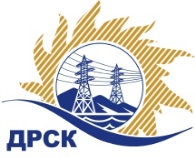 Акционерное Общество«Дальневосточная распределительная сетевая  компания»Протокол № 586/МЭ-ВПзаседания закупочной комиссии по выбору победителя по открытому электронному запросу цен на право заключения договора: 
Динамометры,  закупка № 2628 ГКПЗ 2016 ПРИСУТСТВОВАЛИ: члены постоянно действующей Закупочной комиссии АО «ДРСК»  2-го уровня.Форма голосования членов Закупочной комиссии: очно-заочная.ВОПРОСЫ, ВЫНОСИМЫЕ НА РАССМОТРЕНИЕ ЗАКУПОЧНОЙ КОМИССИИ: Об признании запроса цен  несостоявшимся.РЕШИЛИ:По вопросу № 1Признать запрос цен: Динамометры несостоявшимся на основании п. 7.8.8.2 Положения о закупке для нужд АО «ДРСК» в связи с отсутствием заявок. исп. Терёшкина Г.М.Тел. 397260город  Благовещенск30.06.2016 годаОтветственный секретарь Закупочной комиссии: Елисеева М.Г. _____________________________